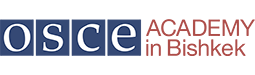 Internship Completion Certificate (to be filled by internship supervisor after the completion of internship) This is to certify that the student has completed internship as indicated in this formSupervisor’s signature:Date: StudentInstitution (Name and address) Internship Supervisor (name Position and contact details)Period of Internship Main tasks and duties of the intern Evaluation of Intern’s performance during the internship Other comments 